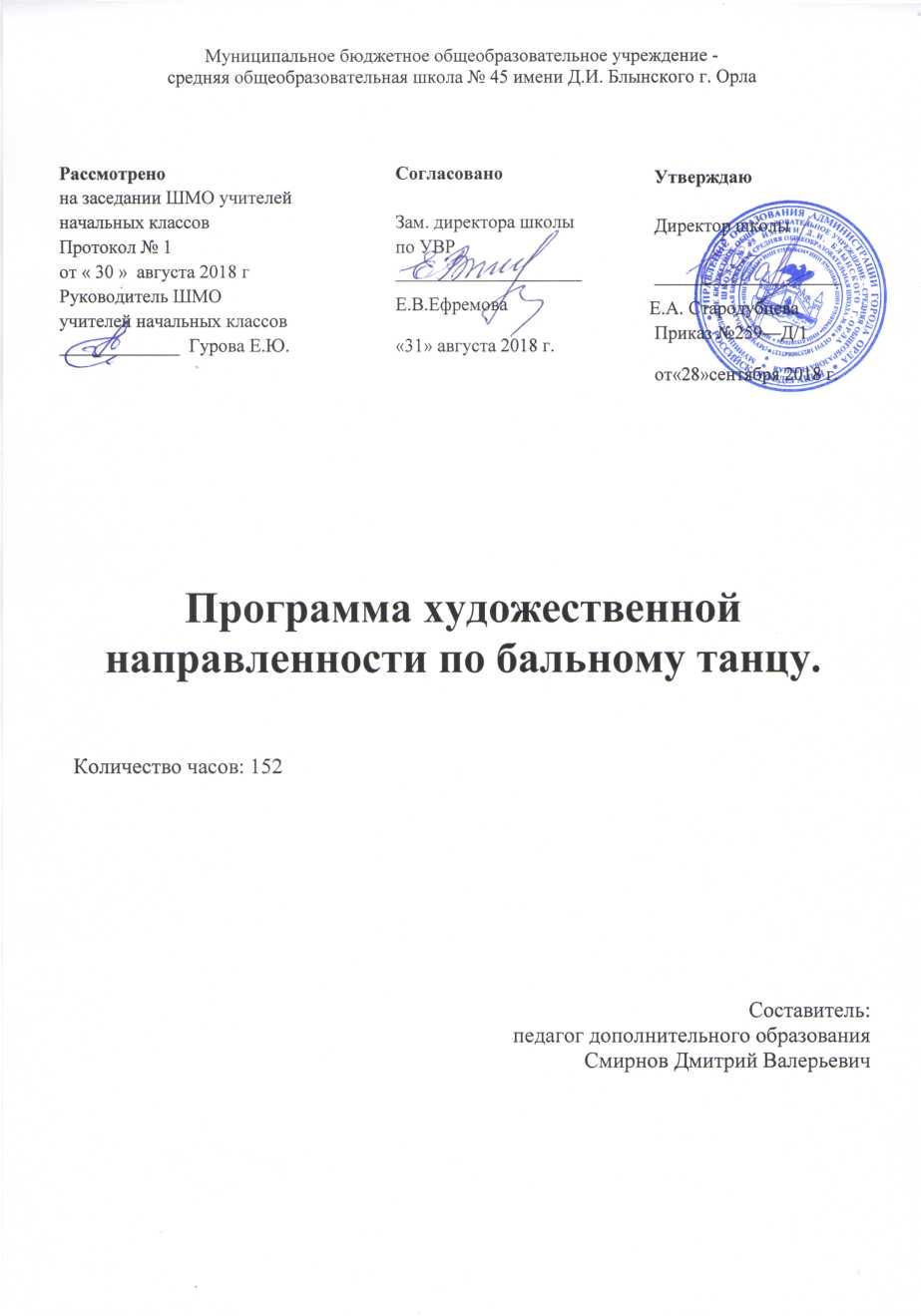 ПЛАНИРУЕМЫЕ РЕЗУЛЬТАТЫВ ходе освоения программы дети достигнут следующих результатов:Личностные результаты:сформируют активную жизненную позицию; приобретут способности к самопрезентации;разовьют такие качества как трудолюбие, упорство, дисциплинированность, собранность, пунктуальность; получат развитие эстетического восприятия мира;получат развитие нравственных качеств личности.Метапредметные результаты: научатся культуре общения (вежливое отношение мальчика к девочке, внимательность, галантность);научатся планировать собственную деятельность;разовьют коммуникативные навыки, способствующие продуктивному сотрудничеству учащегося со сверстниками и взрослыми;расширят свой кругозор;будут готовы к преодолению трудностей, ответственности, воспитание силы воли.получат развитие в плане чувства коллективизма;получат развитие музыкального слуха, чувства ритма и темпа, памяти.Предметные результаты: будут обладать сформированными танцевальными знаниями, навыками и умениями;приобретут навык свободного владения хореографической и специальной терминологией;научатся понимать выразительность отдельных элементов танца и музыки, передаче определенного содержания;вырабатывают осанку и умение красиво двигаться, начнут развивать свои физические данные, получат знания о том, как их развивать и поймут, что это необходимо, чтобы стать стройными и подтянутыми.Содержания программыВ программу включен танцевальный материал 5 бальных танцев, а именно: медленный вальс, квикстеп, ча-ча-ча, самба, джайв.Содержание программы дает возможность ученикам на собственной практике, сопоставляя, сравнивая и осмысленно исполняя движения получить тот запас знаний, умений, навыков, которые помогут в дальнейшем самостоятельно разбираться в различных видах искусства, хореографии и критически верно оценивать танцы.Разделы программы в процентном соотношении распределяются следующим образом: 40% отводится на музыкально-ритмические и тренировочные упражнения и разучивание элементов танцевального репертуара; 60%  занимает разучивание композиций репертуара бальных танцев и тренировочная работа.В программу включены задания на импровизацию, обобщающие знания, умения и навыки учеников за истекший год занятий. Материал программы подобран с учетом возрастных особенностей детей, их возможностей и интересов.Бальным танцем могут заниматься все физически здоровые дети,  не  имеющие отклонений по физическим и медицинским показаниям, с разрешения врача при наличии медицинской справки.	Программа предназначена для детей младшего школьного возраста.         Программа   рассчитана   на  один   год обучения.  Объем   часов  в   год  составляет -   152 часа. Реализация программы рассчитана на 1 год обучения. Форма обучения – очная.Цель:Раскрытие творческого потенциала учащихся на основе приобретенных знаний, умений, навыков в области бального танца. Задачи:- овладение основными теоретическими и практическими знаниями, умениями и исполнительскими навыками, позволяющими грамотно исполнять танцевальные композиции; - формирование умений осознанно распоряжаться своим телом, понимать каждое движение танца в его простейших элементах и сложной координации;- формирование умений различать ритмическую сторону музыки и согласовывать свои движения с ее звучанием;- развитие способности самостоятельно видоизменять, группировать фигуры и составлять свои вариации;- организация двигательного режима школьников, который обеспечивает активный отдых и удовлетворяет потребность в движениях;-  организация постановочной и концертной деятельности учащихся; - создание дружеской среды, создание условий для общения;- формирование культуры общения между учащимися;- воспитание доброжелательности, чуткости и внимательного отношения друг к другу;- воспитание аккуратности и самостоятельности;- развитие навыков  самостоятельной и коллективной работы;- развитие мотивации на творческую деятельность;- исправление недостатков осанки;- укрепление мышечного корсета;- развитие выносливости, координации движений;- поддержка и укрепление сердечнососудистой и нервной систем.Основные приемы и методы в обучении детей бальному танцу.Занятия должны быть разнообразными как по содержанию (ритмические упражнения, задания на ориентировку, разучивание упражнений тренировочного характера, разучивание и повторение танцев), так и по набору применяемых методов:словесного (объяснение, разбор, анализ); наглядного (качественный показ, демонстрация отдельных частей и всего движения; просмотр видеоматериалов с выступлениями выдающихся танцовщиц, танцовщиков, посещение концертов и спектаклей для повышения общего уровня развития учащихся); практического (воспроизводящие и творческие упражнения, деление целого произведения на более мелкие части для подробной проработки и последующей организации целого); аналитического (сравнения и обобщения, развитие логического мышления); эмоционального (подбор ассоциаций, образов, создание художественных впечатлений); индивидуального подхода к каждому ученику с учетом природных способностей, возрастных особенностей, работоспособности и уровня подготовки. 1.Элементы музыкальной грамоты через слушание, сравнение, лекции и беседы.2.Понятие о музыкальности и выразительности в танце через исполнение отдельных движений, комбинаций. 3.Культура общения в коллективе, в паре, уважительное отношение к преподавателю, старшем. 4.Современные детские бальные танцы – их история, их особенности, манера исполнения, культура исполнения. 5.Современные бальные танцы Европейской и Латиноамериканской программ. Их история и манера исполнения, культура взаимоотношений в паре. Изучение основных движений и простейших вариаций. 6.Конкурсные варианты исполнения Европейских и Латиноамериканских танцев. 7.Основы импровизации (самостоятельное построение танца на заданную тему и мелодию).8.Беседы и показ видеофильмов по истории бального танца и о современных бальных танцах, конкурсах международного уровня, мастерах бального танца. 9.Поездки на концерты и конкурсы бального танца в качестве зрителей и исполнителей.В первый год обучения перед педагогом поставлена сложная задача:  необходимо заложить фундамент правильного, техничного исполнения бальной хореографии, на основе которой будет строиться все дальнейшее обучение Латиноамериканской и Европейской программам. Вместе с тем необходимо систематично и целенаправленно распределять учебный материал с учетом индивидуальности в восприятии и мышлении каждого учащегося. Также очень важно выработать правильную постановку корпуса в соответствии  с требованиями латиноамериканского и европейского танца, правильную постановку рук у партнера и партнерши, умение держать баланс в простейших движениях бальной хореографии.Укрепление физической выносливости, применение упражнений, способствующих укреплению мышечного корсета, силы мышц позволяет подготовить детей к дельнейшей исполнительской деятельности.Преподаватель занимается с учащимися над правильным и техничным танцеванием в любом ритмическом рисунке,  с любым темпом музыки.Концентрация внимания на освоении несложных ритмических комбинаций, проверка точности и чистоты исполнения пройденных движений. Обучение новым танцевальным элементам происходит путем практического показа и словесных объяснений. Учащиеся должны определять особенности танцевальных жанров (Латиноамериканской и Европейской программ), уметь самостоятельно находить нужные движения и исполнять их в соответствующем жанру характере, импровизировать на заданную музыку.1.	Вводное   занятие.Знакомство  с  учениками.  Правила   поведения   на     занятии. . Инструктаж по технике противопожарной безопасности. Режим   работы. Форма одежды танцоров.План турниров на год.2.Европейская программа танцев:Тема: Изучение  элементов, движений «N»,«Е» класса и методики исполнения танца Медленный вальс.Основной ритм, счёт, музыкальный размер. Особенности работы стопы. Подъем и снижение корпуса. Степень поворота. Положение корпуса, рук ног и головы в паре. Практические занятия.Изучение основных элементов и фигур танца:Закрытые перемены с ПН и ЛНПравый поворот, левый поворотСпин поворотНатуральный спин поворот Виск вперед Шассе из ПП (Синкопированное шассе) Перемена хезитейшнТема: Изучение основных элементов, движений«N»,«Е» класса и методики исполнения танца Быстрый фокстрот.Основной ритм, счет, музыкальный размер. Особенности работы стопы. Подъем и снижение корпуса. Степень поворота. Положение корпуса, рук ног и головы в паре. Практические занятия. Изучение основных элементов и фигур танца:1. Ход (вперёд, назад) Четвертной поворот направо. Натуральный поворот Прогрессивное шассе Локк вперед Натуральный поворот с хезитейшн Натуральный пивот поворот Натуральный спин поворот Обратный шассе поворот (Описание есть в последних изданиях:Имперского общества учителей танца (ISTD), Алекса Мура, Гая Ховарда)Четвертной поворот налево.3.Латиноамериканская программа танцев:Тема: Изучение  элементов, движений «N», «Е» класса и методики исполнения танца Ча-ча-ча.Основной ритм, счёт, музыкальный размер. Особенности работы стопы. Подъем и снижение корпуса. Степень поворота. Положение рук, ног, корпуса, головы в паре. Работа стопы, подъем и снижение корпуса. Практические занятия.Изучение основных элементов и фигур танца:Ча-ча-ча Шассе налево и направо ТаймстепсОсновное движение на местеЗакрытое основное движение Нью-ЙорквЛБПилиЧек из открытой ПП Чек из открытой КПП Рука в рукеСпот поворот влево, вправо, включая SpotTurnstoLorR, including Свитч и поворот под рукой Боковые шаги влево и вправо Ча-ча-ча Локк шассе вперёд и назад Открытое основное движениеПлечо к плечуТема: Изучение усложненных элементов, движений и методика исполнения танца Самба:Основной ритм, счёт, музыкальный размер. Особенности работы стопы. Подъем и снижение корпуса. Степень поворота. Положение рук, ног, корпуса, головы в паре. Работа стопы, подъем и снижение корпуса. Практические занятия.Изучение основных элементов и фигур танца:Основные движения - Натуральное Обратное - Боковое - Прогрессивное Самба Виски влево,вправо (также с поворотом партнёрши под рукой, Вольта спот повороты вправо и влево Самба ходы – променадные– - боковые - стационарные Вольта с продвижением влево, вправо, с поворотом влево, с поворотом Ритм баунсБотафого в продвижении впередКрисс-кросс бота фогоБотафого в продвижении назадБота фого в ПП и КПП Обратный поворот .Тема. Изучение  элементов, движений «N», «Е» класса и методики исполнения танца Джайв:Основной ритм, счёт, музыкальный размер. Особенности работы стопы. Подъем и снижение корпуса. Степень поворота. Положение рук, ног, корпуса, головы в паре. Работа стопы, подъем и снижение корпуса. Практические занятия.Изучение основных элементов и фигур танца:Шассе влево, вправо Основное движение на месте Осн. фолловей движение (Фолловейрокк) ФолловейраскрытиеПеременаместслеванаправоПеремена мест справа налево Смена рук за спиной4.   Концертная    деятельность.Проведение    традиционного   отчетного   концерта    коллектива   в   конце    учебного    года.Тематическое планированиеКалендарно-тематическое планированиеОПИСАНИЕ СИСТЕМЫ ОЦЕНКИ РЕЗУЛЬТАТОВ ОСВОЕНИЯ ПРОГРАММЫФормы аттестации / контроляПроверка теоретических знаний Открытые уроки для родителей.Отчетный концерт в конце года.Выступления на различных школьных концертах.Участие в танцевальных  конкурсах.Зачетное практическое занятие.Эффективность занятий оценивается педагогом в соответствии с учебной программой, исходя из того, освоил ли ученик за учебный год все то, что должен был освоить. В повседневных занятиях самостоятельная отработка учениками танцевальных движений позволяет педагогу оценить, насколько понятен учебный материал, внести соответствующие изменения. 
Важным параметром успешного обучения является устойчивый интерес к занятиям, который проявляется в регулярном посещении занятий каждым учеником, стабильном составе групп. Эти показатели постоянно анализируются педагогом и позволяют ему корректировать свою работу. 
В конечном итоге, успех обучения характеризуется участием ребят в концертах,  просмотрах, открытых уроках,  где они могут показать уровень профессиональнойобученности. СПИСОК УЧЕБНОЙ И МЕТОДИЧЕСКОЙ ЛИТЕРАТУРЫЛитература для педагога:Барышникова Т. Азбука хореографии.  М., «Рольф», 2001Воробьев А.П. Спортивные игры. М., Просвещение. 1973Гай Ховард. Техника исполнения европейских танцев. М., Артис, 2003Громов Ю. Основы подготовки специалистов-хореографов: учебное пособие. – СПб: Типография Наука, 2006Иванникова О.В. Латиноамериканские танцы. Румба, ча-ча-ча.  - Донецк: «Аст», «Сталкер», 2005Кох И. Основы сценического движения. – Л., 1970Летягова Т.В., Романова Н.Н., Филлипов А.В., Шетэля В.М., Краткий словарь танцев.  Под ред. Филлипова  А.В. - М., Филинта: Наука, 2006Мур Алекс. Пересмотренная техника европейских танцев. – СПб, 1993Основы подготовки специалистов-хореографов: учебное пособие/ Ю. Громов. – СПб: Типография Наука, 2006Раздрокина Л. Танцуйте на здоровье. Танцевально-игровые тренинги. – Ростов-на-Дону, «Феникс», 2007  РубштейнН.  Что нужно знать, чтобы стать первым. Тренер.  - М. 2007ЛэрдУолтер Техника латиноамериканских танцев. Артис, 2008 Плетнев Л. С реверансом. М., Маренго ИнтернэйшнлПринт, 2001Шутиков Ю.Н. Учебно-методические рекомендации по организации работы с целым классом в начальной школе по ритмике, ритмопластике, бальным танцам. – М., 2006Литература для детей:ДюБеке Антон. Учимся танцу за месяц. – М., 2008Идом Х., Кетрек Н. Хочу танцевать. -  М., «Махаон», 2003РубштейнН. Что нужно знать, чтобы стать первым. Танцор. Пара.  - М., 2007Муниципальное бюджетноеобразовательное учреждениеСредняя общеобразовательная школа  №45Им. Д.И. БлынскогоРасписание занятий группы №1Студии бального танцаВторник 17:30 – 19:30Среда 17:30 – 19:30Четверг 16:30 – 18:30№Наименование разделов, темКоличество часов1-2Вводное  занятие23-34Европейская программа:Изучение  элементов,движений «N», «Е» класса и методики исполнения танца Медленного вальса.3234-66Европейская программа:Изучение  элементов,движений «N», «Е» класса и методики исполнения танца Квикстеп.3267-98Латиноамериканская программа: Изучение  элементов,движений «N», «Е»  класса и методики исполнения танца Ча-ча-ча.3299-130Латиноамериканская программа: Изучение усложненных элементов, движений и методики исполнения танца Самба.32131-150Латиноамериканская программа: Изучение  элементов,движений «N», «Е» класса и методики исполнения танца Джайв.20151-152Концертная   деятельность2Итого 152 часов№ занятияТема урокаДата проведения урокаДата проведения урокаПримечание№ занятияТема урокаПланФактПримечание1-2Вводное  занятие2.102.103-4Медленного вальса.3.103.105-6Медленный вальс4.104.107-8Квикстеп9.109.109-10Квикстеп10.1010.1011-12Ча-ча-ча11.1011.1013-14Ча-ча-ча16.1016.1015-16Самба17.1017.1017-18Самба18.1018.1019-20Джайв23.1023.1021-22Джайв24.1024.1023-24Медленный вальс25.1025.1025-26Медленный вальс13.1113.1127-28Квикстеп14.1114.1129-30Ча-ча-ча15.1115.1131-32Квикстеп20.1120.1133-34Ча-ча-ча21.1121.1135-36Самба22.1122.1137-38Самба27.1127.1139-40Джайв28.1128.1141-42Медленный вальс29.1129.1143-44Медленный вальс4.124.1245-46Квикстеп5.125.1247-48Самба6.126.1249-50Самба12.1212.1251-52Ча-ча-ча18.1218.1253-54Ча-ча-ча20.1220.1255-56Медленный вальс25.1225.1257-58Медленный вальс27.1227.1259-60Квикстеп9.019.0161-61Квикстеп10.0110.0163-64Джайв15.0115.0165-66Медленный вальс16.0116.0167-68Медленный вальс17.0117.0169-70Джайв22.0122.0171-72Самба23.0123.0173-74Ча-ча-ча24.0124.0175-76Ча-ча-ча29.0129.0177-78Квикстеп30.0130.0179-80Квикстеп31.0131.0181-82Самба5.025.0283-84Медленный вальс6.026.0285-86Джайв7.027.0287-88Джайв12.0212.0289-90Самба13.0213.0291-92Самба14.0214.0293-94Квикстеп19.0219.02  95-96Квикстеп20.0220.0297-98Ча-ча-ча21.0221.0299-100Ча-ча-ча5.035.03101-102Медленный вальс6.036.03103-104Медленный вальс7.037.03105-106Самба12.0312.03107-108Самба13.0313.03109-110Ча-ча-ча14.0314.03111-112Ча-ча-ча19.0319.03113-114Самба20.0320.03115-116Квикстеп21.0321.03117-118Медленный вальс2.042.04119-120Медленный вальс3.043.04121-122Ча-ча-ча4.044.04123-124Ча-ча-ча9.049.04125-126Самба10.0410.04127-128Самба11.0411.04129-130Квикстеп16.0416.04131-132Квикстеп17.0417.04133-134Медленный вальс18.0418.04135-136Ча-ча-ча23.0423.04137-138Самба24.0424.04139-140Квикстеп25.0425.04141-142Джайв7.057.05143-144Джайв14.0514.05145-146Ча-ча-ча15.0515.05147-148Джайв16.0516.05149-150Квикстеп21.0521.05151-152Концертная деятельность. Итоговое занятие22.0522.05